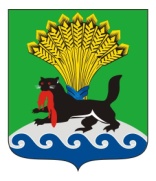 РОССИЙСКАЯ ФЕДЕРАЦИЯИРКУТСКАЯ ОБЛАСТЬИРКУТСКОЕ РАЙОННОЕ МУНИЦИПАЛЬНОЕ ОБРАЗОВАНИЕАДМИНИСТРАЦИЯРАСПОРЯЖЕНИЕот «13» апреля 2018 года									       № 41О внесении изменений в распоряжение администрации Иркутского районного муниципального образования от 28.06.2016 № 151 «Об экспертной комиссии»В целях упорядочения и совершенствования организации делопроизводства в администрации Иркутского районного муниципального образования, руководствуясь статьями 39, 45, 54 Устава Иркутского района, 1. Внести в распоряжение администрации Иркутского районного муниципального образования от 28.06.2016 № 151 «Об экспертной комиссии» (далее – распоряжение № 151) следующие изменения:1) в пункте 1 распоряжения № 151 слова «консультант управления по кадровой политике  заменить словами «консультант управления кадровой политики»;2) по тексту распоряжения № 151 и приложений к нему слова «организационно-техническое управление» заменить словами «организационно-контрольное управление» в соответствующих падежах;3) приложение № 2 к распоряжению № 151 изложить в редакции приложения к настоящему распоряжению2. Отделу по организации делопроизводства и работе с обращениями граждан организационно-контрольного управления администрации Иркутского районного муниципального образования внести в оригинал распоряжения № 151 информацию о внесении изменений.3. Разместить настоящее распоряжение в информационно-телекоммуникационной сети «Интернет» на официальном сайте Иркутского районного муниципального образования www.irkraion.ru. 4. Контроль исполнения настоящего распоряжения возложить на заместителя Мэра района-руководителя аппарата.Исполняющий обязанности Мэра                                                             И.В.ЖукПриложение к распоряжению администрации Иркутского районаот 13.04.2018 года  № 41«Приложение №2к распоряжению администрации Иркутского районаот 28.06.2016 № 151ПЕРЕЧЕНЬ ОТВЕТСТВЕННЫХ ЗА ВЕДЕНИЕ ДЕЛОПРОИЗВОДСТВА И СОХРАННОСТЬ ДОКУМЕНТОВ В СТРУКТУРНЫХ ПОДРАЗДЕЛЕНИЯХ АДМИНИСТРАЦИИ ИРКУТСКОГО РАЙОННОГО МУНИЦИПАЛЬНОГО ОБРАЗОВАНИЯ.»Заместитель Мэра района –руководитель аппарата							     П.Н.Новосельцев№ п/пнаименование структурного подразделенияФ.и.о., должность ответственного сотрудникаКомитет по финансам Гусейнова Н.П., главный специалист Комитета по финансамКомитет по управлению муниципальным имуществом и жизнеобеспечениюДемидова Е.А., главный специалист отдела обеспечения деятельности Комитета управлению муниципальным имуществом и жизнеобеспечениюУправление образования Шуберт М.А., ведущий специалист Управления образованияКомитет по муниципальному финансовому контролю Масловская Е.В., заместитель председателя комитета по муниципальному финансовому контролюУправление кадровой политикиПолканова Т.Н., консультант по кадровой работе управления кадровой политикиУправление учета и исполнения сметыПросекина Е.В., начальник отдела по учету материальных ценностей управления учета и исполнения сметыУправление сельского хозяйства  Саловарова В.А., ведущий инженер управления сельского хозяйства Экономическое управлениеАлексина О.А., главный специалист отдела стратегического развития экономического управленияОтдел потребительского рынкаРябцева И.Н., ведущий инженер отдела потребительского рынкаПравовое управление Замарацкая А.В., консультант правового управленияОрганизационно-контрольное управлениеЧенских Е.Н., начальник отдела по организации делопроизводства и работе с обращениями граждан организационно-контрольного управленияКомитет по социальной политикеНеделько О.А., заместитель председателя комитета по социальной политике